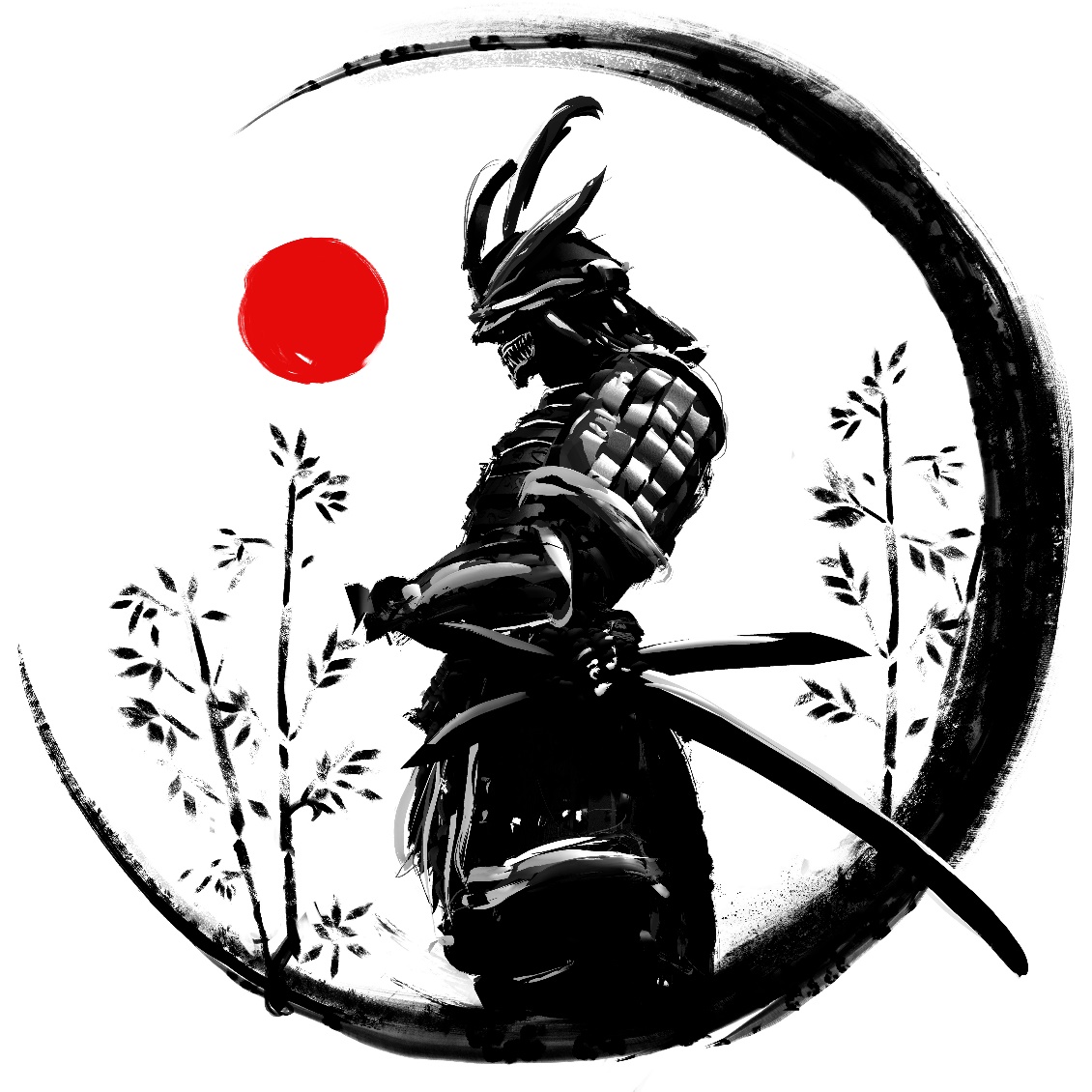 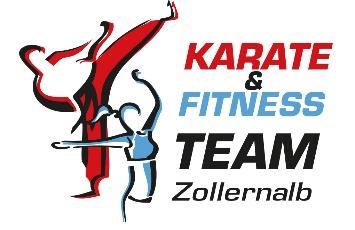 www.karate-zollern-alb.de/campKarate & FitnessTeam ZollernalbTanja Baum-Kilau 0173-9870118Veranstaltungsort	PreisKarate & Fitness Team Zollernalb	100,- €Johannes-Mauthe-Straße 1478458 AlbstadtEine Voranmeldung über das Internet ist bis zum 20.08.2023 erforderlich.Hier werden folgende Daten abgefragt:Vorname, Nachname, GeburtsdatumGürtelfarbe (was sie im Camp haben werden)Handynummer der ElternInformationen über Allergien, Medikamente, ob das Kind ggf. mit Sonnencreme eingecremt werden darf, SonstigesBezahlungAbbuchung ( 01. September) Achtung Bei Stornierungen behalten wir 10,-€ Stornierungsgebühren ein!Die Kinder brauchen ihre Karateausrüstung, d.h. Karate-Anzug, Gürtel, (Schüler ab 9 Jahre ihre Faustschützer), Sportschuhe für draußen, Sportbekleidung, Sonnenschutz, HandtuchBeginn Samstag: Anmeldung am Karate-Team ist am Samstag von 8.30. – 9.30 Uhr. Um 9.30 Uhr findet die Einteilung der Gruppen statt.Beginn Sonntag: 9.30 Uhr (die Kinder können ab 9.00 Uhr gebracht werden)Uhrzeiten: Karate- und Freizeitprogramm an beiden Tagen von 9.30-17.30 UhrAbholung der Kinder am Samstag: von 17.30 – 18 UhrMahlzeiten: wir essen gemeinsam zu Mittag, zwischendurch steht Obst bereit, zum Trinken gibt es ausschließlich Wasser)Unterricht: 3 Unterrichtseinheiten je Tag (Fitness/Sicherheit, Zweikampf und Sound)Zwischen den Unterrichtseinheiten absolvieren die Kinder einen Talenttest (Stationen, wie z.B. Standweitsprung und Medizinball – Weitwurf ,…..) und bekommen am Sonntag eine Urkunde mit der erbrachten Leistung überreicht.Am Sonntag findet dann um 17 Uhr eine Elternvorführung statt. Jedes Kind bekommt eine Medaille und eine Teilnehmer Urkunde überreicht.Ende der Veranstaltung: Sonntag gegen 18 Uhr